het ballet – de danseres – de danser – de voorstellinghet ballet = De kunst van het dansen.de danseres = Een meisje of vrouw die mooie passen maakt op de maat van de muziek.de danser = Een jongen of man die mooie passen maakt op de maat van de muziek.de voorstelling = Bij een voorstelling wordt de kunst van het dansen vertoond. Je kunt dan naar de dansers en danseressen kijken.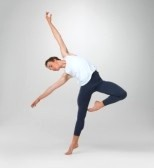 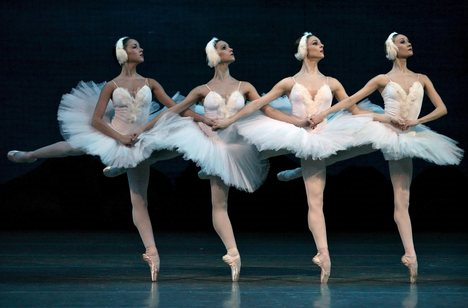 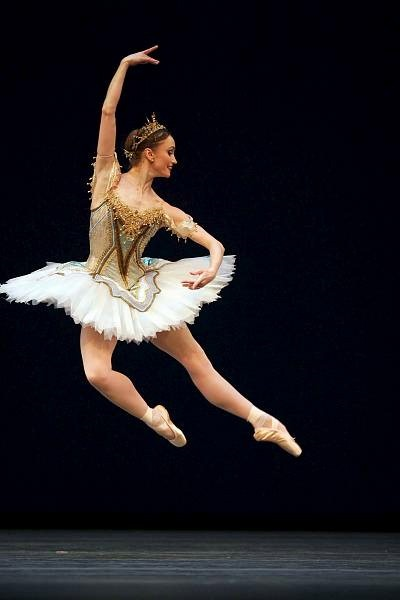 